SCHOLARS ACADEMY TRUST TERMS OF REFERENCE FOR SCHOOLS OPERATIVE WITHIN THE TRUST IntroductionAs a charity and company limited by guarantee, Scholars Trust (the “Company”) is governed by a Board of Trustees who are responsible for, and oversee, the management and administration of the Company and the academies run by the Company.  The Trustees are accountable to external government agencies including the Charity Commission and the Department for Education (including any successor bodies) for the quality of the education they provide and they are required to have systems in place through which they can assure themselves of quality, safety and good practice. In order to discharge these responsibilities, the Trustees appoint people who are more locally based to serve on a board (the “Local Governing Body”) which has been established to ensure the good governance of the School.  The core functions of the Local Governing Body shall be to:ensure clarity of vision, ethos and strategic direction at an individual school level within the parameters set out by Scholars Academy Trust;hold executive leaders to account for the educational performance of the school and its pupils and the performance management of staff.  Consider data monitoring information and have a monitoring role in connection with teaching and learning:oversee the financial performance of the school, making sure money is well spent and make recommendations to the Trustees and Headteacher in relation to any potential overspending.  Review and provide advice in relation to annual budget proposal:Act as a critical friend to the Headteacher and provide support in recruitment and selection, grievance, disciplinary and exclusion processes where appropriate.Terms of reference explain the ways in which the Trustees  fulfil their responsibilities for the leadership and management of the School, the respective roles and responsibilities of the Trustees and the members of the Local Governing Body and the commitments to each other to ensure the success of the School.The Trustees shall conduct an annual review of the Local Governing Body ensuring the following are covered: function, skills, effectiveness, strategy, engagement, the role of the chair and the accountability of the executive. The terms of reference have been put in place by the Trustees from the Effective Date in accordance with the provisions of the Company’s Articles of Association (the “Articles”) and it should be read in conjunction with those Articles. References in this Scheme to numbered Articles are to the relevant clause of the Articles. TRUSTEES powers and RESPONSIBILITIESThe Trustees have overall responsibility and ultimate decision-making authority for all the work of the Trust, including the establishing and running of schools within the Trust. This is largely exercised through strategic planning and the setting of policy. It is managed through business planning, monitoring of budgets, performance management, the setting of standards and the implementation of quality management processes. The Trustees have the power to direct change where performance falls short of expectations of good to outstanding schools.The Trustees have a duty to act in the fulfilment of the Trust’s objects. Trustees will have regard to the interests of all the schools for which the Trust is responsible in deciding and implementing Trust wide policies or exercising any authority.The Articles provide for the appointment by the Trustees of committees to whom the Trustees may delegate certain of the responsibilities. In further recognition of the Trustees’ power to delegate under the Articles responsibility for running of the school will be delegated to the Local Governing Body in accordance to these terms of reference.The constitution, membership and proceedings of the Local Governing Body is determined by the Trustees LGB Constitution Members of the LGB shall be known as “governors”.  The governorship of the LGB shall be comprised as follows:Up to  five parent governors The Headteacher of the SchoolUp to three board governors appointed by the TrusteesUp to 2 staff, i.e. one teacher and one support staff Appointment of governorsParent governorsParent governors of the LGB shall be elected by parents of registered pupils at the school.  They must be a parent of, or have parental responsibility for, a pupil at the school at the time when they are elected.The LGB shall make all necessary arrangements for, and determine all other matters relating to, an election of the parent governors.  Where a vacancy for a parent governor is required to be filled by election, the LGB shall take such steps as are reasonably practical to secure that every person who is known to them to be a parent of a registered pupil at the school is informed of the vacancy and that it is required to be filled by election, informed that they are entitled to stand as a candidate, and vote at the election, and given an opportunity to do so.Any election of persons who are to be the parent governors which is contested shall be held by secret ballot.  The arrangements made for the election of the parent governors shall provide for every person who is entitled to vote in the election to have an opportunity to do so by post or, if he prefers, by having his ballot paper returned to the school by a registered pupil at the school.Where the number of parents standing for election is less than the number of vacancies, the LGB/Trustees may appoint a person who is the parent of a registered pupil at the school or, where it is not reasonably practical to do so, a person who is the parent of a registered pupil of another school run by the Trust or the Trust can appoint a board governor under 2.5CBoard appointed governorsBoard appointed governors of the LGB shall be appointed by the Trustees.  Term of officeThe term of office for any governor shall be 4 years, except the Headteacher of the school who shall remain a governor until he or she ceases to work at the school.  Subject to remaining an eligible governor, any person may be re-appointed or re-elected to the LGBResignation and removalA person serving on the LGB shall cease to hold office if:They resign their office by giving notice in writing to the clerk of the LGB;Headteacher ceases to work at the school;The Trustees terminate the appointment of a governor whose presence or conduct is deemed by the Trustees, at their sole discretion, not to be in the best interests of the Trust or school.For the avoidance of doubt, a parent governor at the school a parent governor shall not automatically cease to hold office solely by reason of their child ceasing to be a pupil at the school.Disqualification of governors of the LGBA person shall be disqualified from serving on the LGB if he would not be able to serve as a Trustee in accordance with the Articles.No person shall be qualified to serve on the Local Governing Body unless they are aged 18 or over at the date of their election or appointment.  No current pupil of the School shall be entitled to serve on the Local Governing BodyA person serving on the Local Governing Body shall cease to hold office if they becomes incapable by reason of mental disorder, illness or injury of managing or administering their own affairs.A  person serving on the Local Governing Body shall cease to hold office if they be absent without the permission of the Chair of the Local Governing Body from all the meetings of the Local Governing Body held within a period of six months and the Local Governing Body resolves that his office be vacated.A person shall be disqualified from serving on the Local Governing Body if:their estate has been sequestrated and the sequestration has not been discharged, annulled or reduced; orthey are the subject of a bankruptcy restrictions order or an interim order.A person shall be disqualified from serving on the Local Governing Body at any time when they are subject to a disqualification order or a disqualification undertaking under the Company Trustees / Director Disqualification Act  or to an order made under section 429(2)(b) of the Insolvency Act 1986 (failure to pay under county court administration order).A person serving on the Local Governing Body shall cease to hold office if they  would cease to be a Trustee by virtue of any provision in the Companies Act 2011 or is disqualified from acting as a trustee by virtue of section 178 of the Charities Act 1993 (or any statutory re-enactment or modification of that provision).A person shall be disqualified from serving on the Local Governing Body if they has been removed from the office of charity trustee or trustee for a charity by an order made by the Charity Commission or the High Court on the grounds of any misconduct or mismanagement in the administration of the charity for which he was responsible or to which he was privy, or which he by his conduct contributed to or facilitated.A person shall be disqualified from serving on the Local Governing Body at any time when they are:included in the list kept by the Secretary of State under section 1 of the Protection of Children Act 1999; ordisqualified from working with children in accordance with Section 35 of the Criminal Justice and Court Services Act 2000; orbarred from regulated activity relating to children (within the meaning of section 3(2) of the Safeguarding Vulnerable Groups Act 2006).A person shall be disqualified from serving on the Local Governing Body if they is a person in respect of whom a direction has been made under section 142 of the Education Act 2002 or is subject to any prohibition or restriction which takes effect as if contained in such a direction.A person shall be disqualified from serving on the Local Governing Body where they have, at any time, been convicted of any criminal offence, excluding any that have been spent under the Rehabilitation of Offenders Act 1974 as amended, and excluding any offence for which the maximum sentence is a fine or a lesser sentence except where a person has been convicted of any offence which falls under section 178 of the Charities Act 2011.A person shall be disqualified from serving on the Local Governing Body if he has not provided to the Chair of the Local Governing Body a criminal records certificate at an enhanced disclosure level under section 113B of the Police Act 1997. In the event that the certificate discloses any information that would in the opinion of either the Chair or the Headteacher confirm their unsuitability to work with children, that person shall be disqualified. If a dispute arises as to whether a person shall be disqualified, a referral shall be made to the Secretary of State to determine the matter. The determination of the Secretary of State shall be final.Where, by virtue of this Scheme of Delegation, a person becomes disqualified from serving on the Local Governing Body; and he was, or was proposed, to so serve, they shall upon becoming so disqualified give written notice of that fact to the Trustees. Appointment and removal of the Chair and Vice Chair2.17	The LGB at the first meeting of each school year should appoint a Chair and a vice-Chair from amongst their number to serve until a successor is appointed or a vacancy occurs. Neither a person who is employed by the Trust (whether or not at the School) nor a person who at the time of election is already a Trustee shall be eligible for election as Chair or vice-Chair. If for whatever reason the LGB fail to appoint a Chair or Vice Chair, the Trustees shall appoint at its next meeting one of their numbers to the Local Governing Body to fill that vacancy. The Chair and Vice Chair of the LGB may be removed from office by the Trustees at any time.   The Clerk will lead the part of the meeting at which the Chair is appointed.2.18	The term of office of the Chair and Vice Chair shall be 1 year.  Subject to remaining eligible to be a governor, any governor may be re-appointed as Chair or Vice Chair of the LGB. 2.19	The Chair and Vice Chair may at any time resign their office by giving notice in writing to the clerk and Trustees. The Chair or Vice Chair shall cease to hold office if:They cease to serve on the LGB;they are employed by the Trust whether or not at the school; orIn the case of the Vice Chair, they are appointed to fill a vacancy in the office of the Chair.following an annual review where the Chair or Vice Chair are deemed to be underperforming2.20   	Where the Chair is absent from any meeting or there is at the time a vacancy in the office of the Chair, the Vice Chair shall act as the chair for the purposes of the meeting.  Where the Vice Chair is also absent from the meeting or there is at the time a vacancy in the office of Vice Chair, the governors of the LGB shall elect one of their number to act as chair for the purposes of that meeting.  Committees2.21     Subject to the prior agreement of the LGB members, the LGB may establish subcommittees.2.22    The LGB may delegate to a subcommittee or any person serving on the LGB / subcommittee, the Headteacher or Head of School (as applicable) or any other holder of an executive office, such of their powers or functions as they consider desirable. Any such delegation may be made subject to any conditions either the Trustees or the LGB may impose and may be revoked or altered.  The person or subcommittee shall report to the LGB in respect of any action taken or decision made with respect to the exercise of that power or function at the meeting of the LGB immediately following the taking of the action or the making of the decision.PROCEEDINGS OF THE LGBMeetingsThe LGB shall meet at least once in every ½ term and shall hold such other meetings as may be necessary.  Meetings of the LGB shall be convened by the clerk to the LGB, who shall send the governors written notice of the meeting and a copy of the agenda at least seven clear days in advance of the meeting.  Where there are matters demanding urgent consideration, the Chair or, in their absence, the Vice-Chair, may waive the need for seven days’ notice of the meeting and substitute such notice as they think fit.Any governor shall be able to participate in meetings of the governors by telephone or video conference provided that they have given reasonable notice to the clerk of the LGB and that the governors have access to the appropriate equipment. The convening of a meeting and the proceedings conducted thereat shall not be invalidated by reason of any individual not having received written notice of the meeting or a copy of the agenda thereof or any defect in the election, appointment or nomination of any person serving on the LGB.QuorumThe quorum for a meeting of the LGB, and any vote on any matter at such a meeting, shall be any three of the governors of the LGB, or, where greater, any one third (rounded up to a whole number) of the total number of governors of the LGB at the date of the meeting.VotingEvery matter to be decided at a meeting of the LGB shall be determined by a majority of the votes of the governors present and entitled to vote on the matter.  Every governor shall have one vote.  Where there is an equal division of votes, the Chair of the meeting shall have the casting vote.  A governor may not vote by proxy.Any governor who is also an employee of the Trust shall withdraw from that part of any meeting of the LGB at which his remuneration, conditions of service, promotion, conduct, suspension, dismissal or retirement are to be considered.A resolution in writing, signed by all the governors shall be valid and effective as if it had been passed at a meeting of the governors duly convened and held.  Such a resolution may consist of several documents in the same form, each signed by one or more of the governors.  Conflicts of InterestMembers of the LGB are bound by the conflicts of interest as set out in the code of conductMinutes of meetingsAt every meeting of the LGB the minutes of the last meeting shall be taken as the first agenda item after any apologies and, if agreed to be accurate, shall be signed as a true record.The clerk to the LGB shall ensure that a copy of the agenda for every meeting of the governors, the draft minutes of every such meeting (if they have been approved by the Chair of that meeting), the signed minutes of every such meeting and any report, document or other paper considered at any such meeting are, as soon as is reasonably practicable, made available to the Company Secretary of the Trust.3.12	The minutes shall include a record of: all appointments of officers made by either the Trustees or the LGB; andall proceedings at meetings of the Local Governing Body and of committees of the LGB including the names of all persons present at each such meeting.clerkThe LGB must appoint a clerk (the “Clerk”) (who must not be the Headteacher) and may remove the Clerk from office at any time.In the absence of the Clerk from a LGB meeting, the LGB may appoint any one of the Governors to act as Clerk for the purposes of that meeting.The Clerk must:convene meetings of the LGB;attend meetings of the LGB and ensure that minutes of the proceedings are drawn up; andperform any other functions determined by the LGB.DELEGATED POWERSGeneral principlesIn the exercise of its delegated powers and functions, the governors of the LGB shall:ensure that the school is conducted in accordance with the objects of the Trust, the terms of any trust governing the use of the land which is used for the purposes of the school, any agreement entered into with the Secretary of State for the funding of the school  and these terms of reference;promptly implement and comply with any policies or procedures communicated to the LGB by the Trustees;review its own policies and practices on a regular basis, taking into account any  recommendations made by the Trustees;work closely with the Trustees and act with integrity, objectivity and honesty in the best interests of the Trust and the school;be open about decisions and be prepared to justify those decisions;keep confidential all information of a confidential nature obtained by them relating to the school and the Trust; adopt financial prudence in managing the financial affairs of the Trust in so far as these relate to the school and are delegated to them.Each governor shall be required to take part in regular self-review and is accountable for meeting their own training and development needs. It is a governor’s responsibility to consider if, and raise any concerns where, they feel that appropriate training and development is not being provided.Governors shall be expected to report to the Trust against Key Performance Indicators (KPI’s as in appendices) which have been set for the school.Levels of DelegationAppendix 1 to these terms of reference set out what powers are retained by the Trust.  Appendix 2 to these terms of reference set out what powers are delegated from the Trustees to the LGB.  For the avoidance of doubt, where a power is not expressly delegated to the LGB, it will be deemed to have been retained by the Trust regardless of whether it is specified in Appendix 1.The Appendices may be reviewed by the Tustees at any time but shall be reviewed at least annually. Trustees reserve the right to remove or alter any delegation at any time, whilst having due regard to, but not being bound by, the views of the LGB.  Delegation to Headteacher of School of the AcademySubject to the responsibilities of the LGB and the policy statements of the Trust, the Headteacher / head shall be responsible to the Trust and LGB for:implementing the agreed policies and procedures laid down by the Trust and LGB including the implementation of all statutory regulations;advising on strategic direction, forward planning and quality assurance;the leadership and management of the school;advising the LGB on the admission of pupils;managing the delegated budget and resources agreed by the Trust; the appointment of all other staffthe maintenance of good order and discipline by the pupils including their suspension and/or exclusion within the framework; and,all such additional functions as may be assigned under the job description or contract of employment.APPENDIX 1POWERS RETAINED BY THE TRUST Vision setting out the vision for the Trust and its application at both Trust and school levels.determination of the corporate planning and strategy for the school and the Trust (in consultation with the LGB)Complianceensuring compliance with all statutory regulations and Acts of Parliament governing the operation of the school, including, without limitation all charity and company laws and all health and safety regulationsensuring compliance with the provisions of the Articles and the Funding Agreements ensuring compliance with the Academies Financial Handbook Governanceensuring processes are in place for the appointment of Trust and governors of the LGBappointing the Responsible Officer for the Trust appointing the clerk to the LGB (in consultation with the LGB)monitoring the performance of the Local Governing Bodypower to withdraw delegated powers from the LGB and, if necessary, disband itMonitoring safeguarding procedures at a Trust levelPoliciessetting HR policies and procedures (as legal employer of all staff), developing appropriate terms and conditions of service with each Academy, including the performance management policy and pay policysetting and reviewing the curriculum and standards to be achieved by the school (in consultation with the LGB)agreeing  the admissions policy and arrangements for the school in accordance with admissions law and DfE codes of practice determining Trust-wide DBS policy as set out in the Academies Financial Handbookthe development of a charging and remissions policy and a revenue generation policy for the Trustsetting other Trust wide policies as requiredEducational Standardsannual target setting for the Trust in general determination of the educational targets of the school including, but without limitation, determination of the school’s development plan (in consultation with the LGB)considering and evaluating school performance against key performance indicators set by the Trust (in consultation with the LGB);oversight of performance, standards and outcomes on a Trust and individual school basis putting in place support and intervention strategies for the schoolAppointment putting in place processes for: appointing the Headteacher and/or Head of School of the school and any Deputy, Vice or Assistant Headteacher (in consultation with the LGB)approving the appointment of any senior appointments at the school (in consultation with the LGB)appointment of cross-academy staffHR and Performance Managementput in place procedures for the proper professional and personal development of other staffresponsibility for the performance management of the Executive Headteacher and the Headteacher and/or Head of Schoolsresponsibility for the performance management and oversight of cross-academy staffputting in place processes for undertaking the performance management of staff  within the Trust’s remit and the LGB undertaking the performance management of staff within its own remitmanage any claims and disputes of all staff, including matters of suspensionTrainingproviding Trustee and Governor training and evaluationFinancesestablishing a funding model for use across the Trust and the school including developing an individual funding model for the school. agreement of the school’s annual budgets determining any additional financial and reporting targets for the Academyputting in place guidelines and establishing processes for the local maintenance of assets and appropriate registersoversight of the finances of the Trust and the school, including, but without limitation, responsibility for compliance with the financial and accounting requirements detailed within the Funding Agreementconsidering and evaluating performance against key performance indicators set by the Trust in relation to finances arrange for the auditing of the school statements of accountsmanaging a corporate risk register for the TrustAssets and Premisesdeveloping an estate management strategy for the school that will identify the suitability of building and facilities in light of long term curriculum needs and the need for and availability of capital investment to meet their responsibility to ensure the buildings and facilities are maintained to a good standarddispose or acquire land or interests in land to be used by the schoolinsuring the land and buildings used by the schoolServicesdetermination of procurement policies for the Trust, in conjunction with the Trust Finance Committee as requireddetermination of the extent of the services provided to the school by the Trust and how the costs should be allocated oversight of the effectiveness of the delivery of centrally provided servicesMedia and PRoversight of public relations activities to project the activities of the Trust and the school to the wider communityAPPENDIX 2POWERS DELEGATED TO THE LOCAL GOVERNING BODY Vision to contribute to the development and carry forward the Trust’s vision, in a way appropriate to the specific qualities and community characteristics of the Academy To promote  and implement the school ethos and visionComplianceimplementation of actions required to comply with all statutory regulations assist the Trustees in complying with the provisions of the Funding Agreements where requested Governancework with the Trust in the appointment of the clerk to the LGBassisting in the appointment of staff and parent governors where requested by the Trustoversight of the school’s activities holding the Headteacher and leadership to account for the achievement, quality of teaching, behaviour and safety and leadership and management the school and report termly to the Trust.Monitoring and evaluating the outcomes of the academy against the KPIs and report termly to the Executive Headto nominate governors to oversee safeguarding and SENPolicieswork with the trust to set and monitor the curriculum and standards achieved by the schoolimplementation of all policies prepared and approved by the Trustensure provision of free school meals to those pupils meeting the criteriato comply with and adhere to the terms of any Trust protocol or any guidance issued by the Trust as necessaryput in place other school specific policies and procedures relevant to the school  as requiredto ensure all required policies are on school’s websiteto set and review the school’s admission policy (in agreement with the Trust)Educational Standardswork with the Trust to determine the educational targets of the school within the School Development Plan work with the Trust to consider and evaluate school performance against key performance indicators set by the Trust Monitor and evaluate the outcomes of achievement at the school and report termly to the trust – i.e. through the headteacher and ChairThe needs of pupils with SEN/or in receipt of pupil premium are met in line with legal requirementsAppointment work with the Trust to appoint staff including the Headteacher HR and Performance Managementmonitoring local HR activity and policy, including the process for local performance reviews for members of staff(excluding the headteacher or Head of School) and in particular ensuring that it is within the parameters for the school  from time to time as established by the Trusteescomply with all policies dealing with staff issued by Trusttake account of pay terms set by Trustadopt any standard contracts or terms or conditions for the employment of staff issued by the Trustmanage any claims/disputes with staff members having regard to any advice/recommendations given by the Trustmanage the CPD of all staff in line with school needs and SDPFinancesregularly monitoring the school’s cashflow and expenditure in accordance with policies determined by the Trustees probably needs to come outinform the Trust of any need for significant unplanned expenditure and work with the Trust to explore options for identifying available fundingensuring compliance with the overall financial plan for the schoolkeeping proper accounts and proper records in relation to the accountspreparing a statement of accounts in respect of each financial year of the Academy observing proper levels of delegation and protocols, in conjunction with the Responsible Officermanaging a risk register for the AcademyTo develop a 5 year spending plan in conjunction with the TrustTo provide the Trust with monthly expenditureTo oversee viability of extended school provisionTo ensure specific funding eg SEN/pupil premium/sport funding is spent in accordance with legal requirements and reported uponAssets and Premisesensure the health and safety of the users of the school’s buildings and facilities notify the Trust of any changes to fixed assets used by the schoolto develop a 5 year strategy to ensure suitability of buildings/facilities for the curriculumannual risk assessments to be given to the TrustServiceswork with the Trust to determine the extent of the services provided to the school by the Trust and how the costs should be allocatedimplementation of Trust’s procurement policies insofar as they impact on the schoolseeking value for money and being able to demonstrate that value for money has been achievedMedia and PRsupport the Trust and the school in relation to any public relations activities to project the activities of the Trust and the school to the wider communitySCHOLARS ACADEMY TRUST VisionTo ensure that Scholars Academy Trust is a recognised centre of educational excellence where our children and teachers will achieve exceptional outcomes.Mission – what do we need to do to get there?Our mission is to draw on the individual strengths of each Academy school in the trust to build good practice and ensure that outstanding teaching and learning is at the heart of everything we do. Children will achieve excellent academic outcomes in a safe and nurturing environment and be empowered to make decisions about their lives and their contribution to society. We will nurture our staff professionally and foster positive relationships with our parents and the wider community.Our ValuesFocus: children at the core of everything we do. Our overriding aim is to ensure that success and wellbeing of all children educated within the Trust so that they fulfil their potential.  We believe that if children do not benefit, it is not worth doing. Outcomes: Measuring our results, ensuring that children achieve to their full potential. Only the best will do for our children. We constantly review our results in all areas of learning, including non-academic. We support staff to grow, develop and challenge themselves to take educational risks to support the best outcomes.Inclusion: a voice for everyone and everyone is heard. It is important that both adults and children are involved in the teaching process and opinions valued.Diversity: We value the strengths and enrichment that working in a diverse community brings to enhance educational learning and understanding.Quality: excellence through innovation, creativity and continuous improvement. Quality teaching and learning will be our key priority, striving for excellence in creative and mature ways.  No complacency.Collaboration: together we are stronger. We passionately believe schools should work in partnership to pool resources, expertise and skills to provide the best for all children.Challenge: providing peer to peer support as critical friends. There is an expectation of staff providing professional support, challenge and development as critical friends to each other in order to gain continuous improvement and maximise outcomes for children.Innovation: to be at the forefront of educational innovation and excellence. To use our links to the Teaching School to ensure we are at the forefront of educational research, innovation and excellence.  The Trust will develop and nurture high quality leadership in order to ensure innovation leads to continual improvement in learning for all pupils.Integrity, transparency and fairness in all we do is an important part of our everyday work.Annual Key Performance Indicators - Scholars Academy TrustTeaching and learningPupils to achieve to their full potential, making positive progress from their starting point 100% of teaching and learning to be good or betterPupils to have access to a broad range of experiences across the curriculumWellbeing and Personal DevelopmentPupil attendance to be above national averageEffective strategies in place for behaviour managementTo secure a safe, stimulating environmentAll children to have access to opportunities beyond the curriculum, e.g. residential, school visits, theatre trips etc.Children to understand and be prepared for life in multicultural Britain Leadership and ManagementAll schools are fully staffed with highly skilled personnel at all levelsTo ensure appropriate CPD to grow and nurture our staff for succession planningLeadership pathways to provide opportunities to improve and develop leadership capacityStaff attendance maintained at 95% plusAll schools to be good or better in two years as categorised by OfstedProvide school to school support beyond the TrustGovernanceGovernance structure in place which is compliant and in line with DFE guidance for MATs.100% of skills coverage within Trustees BoardEffective Governing Bodies at each school with full complementGovernors and Trustees hold leaders to account and provide appropriate challengeFinanceRobust financial parameters maintained in all schools ensuring value for moneyTrust finances are strong and return a surplusStaffing costs across the Trust are at 80% of total Trust incomeAudit reports indicate financial systems are compliant and fit for purposeRisk management registers in place which informs future planning.Premises Management Evidence of premises compliance to provide a safe environment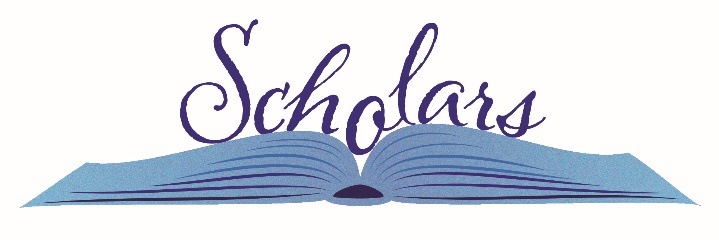 